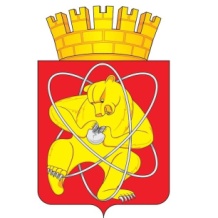 Городской округ «Закрытое административно – территориальное образование  Железногорск Красноярского края»АДМИНИСТРАЦИЯ ЗАТО г. ЖЕЛЕЗНОГОРСКПОСТАНОВЛЕНИЕ01.11. 2023                                                                                                                                                 № 2204г. ЖелезногорскО внесении изменений в постановление Администрации  ЗАТО г. Железногорск от 10.08.2009 № 1305п «Об утверждении состава комиссии по приватизации и Положения о порядке работы комиссии по приватизации» Руководствуясь Федеральным законом от 21.12.2001 № 178-ФЗ                   «О приватизации государственного и муниципального имущества», Уставом ЗАТО Железногорск, решением городского Совета ЗАТО Железногорск               от 29.06.2006 № 14-72Р «Об утверждении Положения о порядке и условиях приватизации муниципального имущества на территории ЗАТО Железногорск Красноярского края», на основании решения Совета депутатов ЗАТО                    г. Железногорск от 16.01.2018 № 28-107Р «Об утверждении структуры Администрации ЗАТО г. Железногорск», ПОСТАНОВЛЯЮ:Внести следующие изменения в постановление  Администрации ЗАТО г. Железногорск от 10.08.2009 № 1305п «Об утверждении состава комиссии по приватизации и Положения о порядке работы комиссии по приватизации»: Пункт 4.1 Приложения № 1 к постановлению изложить в следующей редакции:«4.1. Состав Комиссии утверждается постановлением Администрации ЗАТО г. Железногорск. В состав Комиссии с правом голоса входят: первый заместитель Главы ЗАТО г. Железногорск по стратегическому планированию, экономическому развитию и финансам, четыре представителя КУМИ  Администрации ЗАТО г. Железногорск, один представитель Управления экономики и планирования Администрации ЗАТО г. Железногорск, не более трех представителей Совета депутатов ЗАТО г. Железногорск.При осуществлении Комиссией контроля над исполнением покупателями условий договоров купли-продажи муниципального имущества, проданного по конкурсу, в состав Комиссии могут дополнительно включаться:- представитель Муниципального казенное учреждение «Управление имущественным комплексом» (с совещательным правом голоса);- иные специалисты структурных подразделений Администрации ЗАТО       г. Железногорск и организаций города с правом совещательного голоса.».Пункт 4.4 Приложения № 1 к постановлению изложить в следующей редакции:«4.4. Председателем Комиссии является первый заместитель Главы ЗАТО г. Железногорск по стратегическому планированию, экономическому развитию и финансам.».Приложение № 2 к постановлению изложить в новой редакции согласно Приложению к настоящему постановлению.Отделу управления проектами и документационного, организационного обеспечения деятельности Администрации ЗАТО г. Железногорск                              (В.Г. Винокурова) довести настоящее постановление до сведения населения через газету «Город и горожане». Отделу общественных связей Администрации ЗАТО г. Железногорск (И.С. Архипова) разместить настоящее постановление на официальном сайте Администрации ЗАТО г. Железногорск в информационно-телекоммуникационной сети «Интернет».Контроль над исполнением настоящего постановления возложить на первого заместителя Главы ЗАТО г. Железногорск по стратегическому планированию, экономическому развитию и финансам Т.В. Голдыреву. Настоящее постановление вступает в силу после его официального опубликования.Глава ЗАТО г. Железногорск				                         Д.М. Чернятин   Приложение 					             к  постановлению Администрации				 	             ЗАТО г. Железногорск					             от  ______2023  № _______       Приложение № 2					             к  постановлению Администрации				 	             ЗАТО г. Железногорск					             от  10.08.2009  № 1305пСОСТАВКОМИССИИ ПО ПРИВАТИЗАЦИИГолдырева  Т.В. - первый заместитель Главы ЗАТО г. Железногорск по  стратегическому планированию, экономическому развитию и финансам, председатель комиссииБелоусова Ю.А.- главный специалист КУМИ Администрации ЗАТО                г. Железногорск, секретарь комиссииЧлены комиссии:Беллер Р.В.- депутат Совета депутатов ЗАТО г. ЖелезногорскБелошапкина Н.Ф.- главный специалист КУМИ Администрации ЗАТО                          г. ЖелезногорскДвирный Г.В.- депутат Совета депутатов ЗАТО г. ЖелезногорскДунина Т.М.-  руководитель Управления экономики и планирования Администрации ЗАТО г. ЖелезногорскЗахарова О.В.- начальник отдела КУМИ Администрации ЗАТО                          г. ЖелезногорскКочергина С.М.- главный специалист  по работе с предприятиями КУМИ   Администрации ЗАТО г. Железногорск